3GPP TSG-SA3 Meeting #85-LI-e	s3i220240r1Online, , 25th Apr 2022 - 29th Apr 2022*** Start of First Change ***6.3.3.1.1	GeneralIn the EPC network, the SGW is the gateway which terminates the user plane interface as specified in TS 23.401 [22]. The PGW is the gateway which terminates the SGi interface towards the PDN as specified in TS 23.401 [22]. Additionally, the PGW is the user plane anchor for mobility between 3GPP access and non-3GPP access as specified in TS 23.402 [23].NOTE :	The present document supports LI for non-3GPP accesses connected to EPC using GTP-based S2a or GTP-based S2b as specified by TS 23.402 [23]. Other scenarios are covered by TS 33.107 [11]. As defined in TS 23.214 [75], the SGW and PGW may have separated control plane and user plane functions (CUPS). The control plane (CP) functions (SGW-C and PGW-C) provide the traffic forwarding rules (referred to as Forward Action Rules in TS 23.214 [75]) to the user plane (UP) functions (SGW-U and PGW-U). The UP functions forward the user plane traffic as per the Forward Action Rules.In the following clauses, EPS architecture that does not separate the control plane and user plane functions of the SGW/PGW is referred to as non-CUPS EPS.The LI architecture for non-CUPS EPS is defined in clause 6.3.3.1.2. For non-CUPS EPS architecture, the SGW and PGW function as both CP Entities and the UP Entities.The LI architecture for CUPS EPS is defined in clause 6.3.3.1.3. For CUPS EPS architecture:-	The CP Entities are the SGW-C and the PGW-C.-	The UP Entities are the SGW-U and the PGW-U. When CUPS architecture is used, unless otherwise specified, the term SGW/PGW refers to both the SGW-U/PGW-U and the SGW-C/PGW-C :-	The the SGW-C/PGW-C-	The the SGW-U/PGW-U*** Start of Next Change ***6.3.3.1.3	EPS CUPS ArchitectureFigure 6.3-3 shows the LI architecture for EPS CUPS SGW/PGW based interception.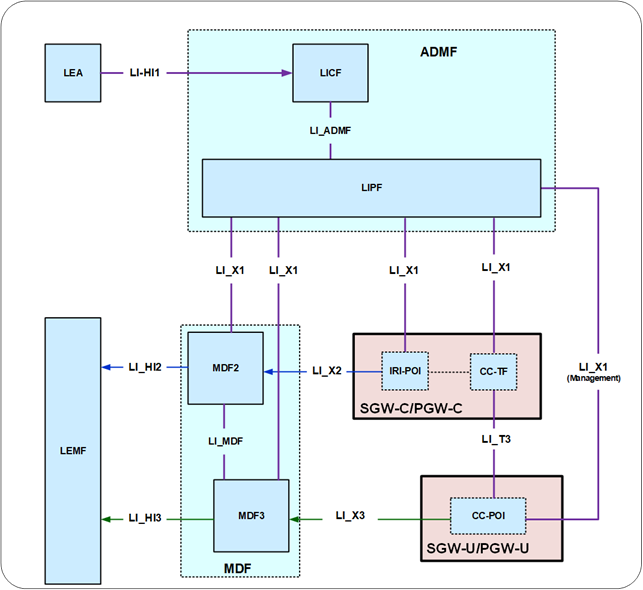 Figure 6.3-3: LI architecture for LI at EPS CUPS SGW/PGWThe LICF present in the ADMF receives the warrant from an LEA, derives the intercept information from the warrant and provides the same to the LIPF.The LIPF present in the ADMF provisions IRI-POI present in the SGW-C/PGW-C and the MDF2 over the LI_X1 interfaces. To enable the interception of the target's user plane packets (e.g. when the warrant requires the interception of communication contents), the CC-TF present in the SGW-C/PGW-C is also provisioned with the intercept data.NOTE:	The IRI-POI and CC-TF represented in figure 6.3-3 are logical functions and require correlation information be shared between them; they may be handled by the same process within the SGW-C/PGW-C.When PGW-C and PGW-U (represented in figure 6.3-3) are part of combined SMF+PGW-C and UPF+PGW-U respectively in the EPC-5GC interworking architectures as shown in clause A.2.2, figure A.2-1 of the present document, the PGW-C and PGW-U shall exhibit the LI functions as described in clause 6.3.3.3.1.The IRI-POI present in the SGW-C/PGW-C detects the target UE's bearer activation, modification and deactivation and generates and delivers the xIRI to the MDF2 over LI_X2. The MDF2 delivers the IRI messages to the LEMF over LI_HI2.The CC-TF present in the SGW-C/PGW-C detects the target UE's bearer activation, modification and deactivation and provisions the CC-POI in the SGW-U/PGW-U.The CC-POI present in the SGW-U/PGW-U generates the xCC from the user plane packets and delivers the xCC (that includes the correlation number and the target identity) to the MDF3. The MDF3 delivers the CC to the LEMF over LI_HI3.A warrant that does not require the interception of communication contents, may require IRI messages that have to be derived from the user plane packets. To support the generation of related xIRI (i.e. that requires access to the user plane packets), the present document supports two implementation approaches described in clause 7.12.2.*** Start of Next Change ***6.3.3.2	Target identitiesThe:-	IMSI.-	MSISDN.-	.Interception performed on the above three identities are mutually independent, even though, an xIRI may contain the information about the other identities when available.In the case of EPC-5GC interworking via combined SMF+PGW-C and UPF+PGW-U, the :-	SUPI.-	PEI.-	GPSI.Interception performed on the above identities mutually independentn xIRI may contain information about the other identities when available.6.3.3.3	IRI events6.3.3.3.1	Option AWhen Option A described in clause 6.3.1 is used, xIRI provided by the IRI-POI in the PGW based on the events specified in TS 33.107 [11] not be generated; the IRI-POI in the PGW shall generate xIRI when it detects the following specific events or information specified in TS 33.128 [15]:-	 establishment.-	 modification.-	 release.-	Start of interception with an established .-	nsuccessful procedure.The PDU session establishment xIRI is generated when the IRI-POI present in the SMF+PGW-C detects that a PDU session with mapped EBIs has been established for the target UE.The PDU session modification xIRI is generated when the IRI-POI present in the SMF+PGW-C detects that a PDU session or EBIs are modified for the target UE or when a PDN connection from EPC is migrated to the 5GS.The PDU session release xIRI is generated when the IRI-POI present in the SMF+PGW-C detects that a PDU session or EBI is for the target UE.The start of interception with an established  xIRI is generated when the IRI-POI present in a SMF+PGW-C detects that interception is activated on the target UE that has an already established PDU session in the 5GS. When a target UE has multiple PDU sessions mapped to multiple PDN connections in EPC, this xIRI shall be sent for each PDU session with different  correlation information.When additional warrants are activated on a target UE, MDF2 shall be able to generate and deliver the start of interception with an established PDU session related IRI messages to the LEMF associated with the warrants without receiving the corresponding start of interception with an established PDU session xIRI.When the warrant requires the packet header information reporting, the following xIRI shall be generated:-	Packet header information report (see clause 7.12.2).The generation of packet header information reporting can be done by either the IRI-POI present in the UPF+PGW-U or the MDF2.*** Start of Next Change ***6.3.3.6	Network topologiesThe SGW shall provide the IRI-POI and CC-POI functions (and the IRI-TF and CC-TF in CUPS architecture) in the following network topology cases:-	Based on the deployment option, in a non-roaming case for E-UTRAN.-	Roaming case, in VPLMN.The PGW shall provide the IRI-POI and CC-POI functions (and the IRI-TF and CC-TF in CUPS architecture) in the following network topology cases:-	Based on the deployment option, in a non-roaming case for E-UTRAN.-	Roaming case, in HPLMN.-	Non-3GPP access case, in the HPLMN.For the case of access to EPC via E-UTRAN, in case of non-roaming, at least one between SGW and PGW shall provide the IRI-POI and CC-POI (and the IRI-TF and CC-TF in CUPS architecture).When the target UE has multiple bearers active, the generation and delivery of xCC for each bearer shall be done independently, each with separate correlation information.*** End of All Changes ***CR-Form-v12.2CR-Form-v12.2CR-Form-v12.2CR-Form-v12.2CR-Form-v12.2CR-Form-v12.2CR-Form-v12.2CR-Form-v12.2CR-Form-v12.2CHANGE REQUESTCHANGE REQUESTCHANGE REQUESTCHANGE REQUESTCHANGE REQUESTCHANGE REQUESTCHANGE REQUESTCHANGE REQUESTCHANGE REQUEST33.127CR0170rev1Current version:17.4.0For HELP on using this form: comprehensive instructions can be found at 
http://www.3gpp.org/Change-Requests.For HELP on using this form: comprehensive instructions can be found at 
http://www.3gpp.org/Change-Requests.For HELP on using this form: comprehensive instructions can be found at 
http://www.3gpp.org/Change-Requests.For HELP on using this form: comprehensive instructions can be found at 
http://www.3gpp.org/Change-Requests.For HELP on using this form: comprehensive instructions can be found at 
http://www.3gpp.org/Change-Requests.For HELP on using this form: comprehensive instructions can be found at 
http://www.3gpp.org/Change-Requests.For HELP on using this form: comprehensive instructions can be found at 
http://www.3gpp.org/Change-Requests.For HELP on using this form: comprehensive instructions can be found at 
http://www.3gpp.org/Change-Requests.For HELP on using this form: comprehensive instructions can be found at 
http://www.3gpp.org/Change-Requests.Proposed change affects:UICC appsMERadio Access NetworkCore NetworkXTitle:	Corrections to LI for combined SMF+PGW-CCorrections to LI for combined SMF+PGW-CCorrections to LI for combined SMF+PGW-CCorrections to LI for combined SMF+PGW-CCorrections to LI for combined SMF+PGW-CCorrections to LI for combined SMF+PGW-CCorrections to LI for combined SMF+PGW-CCorrections to LI for combined SMF+PGW-CCorrections to LI for combined SMF+PGW-CCorrections to LI for combined SMF+PGW-CSource to WG:SA3-LI(OTD)SA3-LI(OTD)SA3-LI(OTD)SA3-LI(OTD)SA3-LI(OTD)SA3-LI(OTD)SA3-LI(OTD)SA3-LI(OTD)SA3-LI(OTD)SA3-LI(OTD)Source to TSG:SA3SA3SA3SA3SA3SA3SA3SA3SA3SA3Work item code:LI17LI17LI17LI17LI17Date:Date:Date:2022-04-25Category:CRelease:Release:Release:Rel-17Use one of the following categories:
F  (correction)
A  (mirror corresponding to a change in an earlier 													release)
B  (addition of feature), 
C  (functional modification of feature)
D  (editorial modification)Detailed explanations of the above categories can
be found in 3GPP TR 21.900.Use one of the following categories:
F  (correction)
A  (mirror corresponding to a change in an earlier 													release)
B  (addition of feature), 
C  (functional modification of feature)
D  (editorial modification)Detailed explanations of the above categories can
be found in 3GPP TR 21.900.Use one of the following categories:
F  (correction)
A  (mirror corresponding to a change in an earlier 													release)
B  (addition of feature), 
C  (functional modification of feature)
D  (editorial modification)Detailed explanations of the above categories can
be found in 3GPP TR 21.900.Use one of the following categories:
F  (correction)
A  (mirror corresponding to a change in an earlier 													release)
B  (addition of feature), 
C  (functional modification of feature)
D  (editorial modification)Detailed explanations of the above categories can
be found in 3GPP TR 21.900.Use one of the following categories:
F  (correction)
A  (mirror corresponding to a change in an earlier 													release)
B  (addition of feature), 
C  (functional modification of feature)
D  (editorial modification)Detailed explanations of the above categories can
be found in 3GPP TR 21.900.Use one of the following categories:
F  (correction)
A  (mirror corresponding to a change in an earlier 													release)
B  (addition of feature), 
C  (functional modification of feature)
D  (editorial modification)Detailed explanations of the above categories can
be found in 3GPP TR 21.900.Use one of the following categories:
F  (correction)
A  (mirror corresponding to a change in an earlier 													release)
B  (addition of feature), 
C  (functional modification of feature)
D  (editorial modification)Detailed explanations of the above categories can
be found in 3GPP TR 21.900.Use one of the following categories:
F  (correction)
A  (mirror corresponding to a change in an earlier 													release)
B  (addition of feature), 
C  (functional modification of feature)
D  (editorial modification)Detailed explanations of the above categories can
be found in 3GPP TR 21.900.Use one of the following releases:
Rel-8	(Release 8)
Rel-9	(Release 9)
Rel-10	(Release 10)
Rel-11	(Release 11)
…
Rel-16	(Release 16)
Rel-17	(Release 17)
Rel-18	(Release 18)
Rel-19	(Release 19)Use one of the following releases:
Rel-8	(Release 8)
Rel-9	(Release 9)
Rel-10	(Release 10)
Rel-11	(Release 11)
…
Rel-16	(Release 16)
Rel-17	(Release 17)
Rel-18	(Release 18)
Rel-19	(Release 19)Reason for change:Reason for change:Previously agreed CRs in SA3-LI meeting SA3#83-LI-e-b added capabiliity to report LI events from 4G-5G interworked nodes such as the SMF+PGW-C. Some clarifications on the procedure related to this were seen as necessary.Previously agreed CRs in SA3-LI meeting SA3#83-LI-e-b added capabiliity to report LI events from 4G-5G interworked nodes such as the SMF+PGW-C. Some clarifications on the procedure related to this were seen as necessary.Previously agreed CRs in SA3-LI meeting SA3#83-LI-e-b added capabiliity to report LI events from 4G-5G interworked nodes such as the SMF+PGW-C. Some clarifications on the procedure related to this were seen as necessary.Previously agreed CRs in SA3-LI meeting SA3#83-LI-e-b added capabiliity to report LI events from 4G-5G interworked nodes such as the SMF+PGW-C. Some clarifications on the procedure related to this were seen as necessary.Previously agreed CRs in SA3-LI meeting SA3#83-LI-e-b added capabiliity to report LI events from 4G-5G interworked nodes such as the SMF+PGW-C. Some clarifications on the procedure related to this were seen as necessary.Previously agreed CRs in SA3-LI meeting SA3#83-LI-e-b added capabiliity to report LI events from 4G-5G interworked nodes such as the SMF+PGW-C. Some clarifications on the procedure related to this were seen as necessary.Previously agreed CRs in SA3-LI meeting SA3#83-LI-e-b added capabiliity to report LI events from 4G-5G interworked nodes such as the SMF+PGW-C. Some clarifications on the procedure related to this were seen as necessary.Previously agreed CRs in SA3-LI meeting SA3#83-LI-e-b added capabiliity to report LI events from 4G-5G interworked nodes such as the SMF+PGW-C. Some clarifications on the procedure related to this were seen as necessary.Previously agreed CRs in SA3-LI meeting SA3#83-LI-e-b added capabiliity to report LI events from 4G-5G interworked nodes such as the SMF+PGW-C. Some clarifications on the procedure related to this were seen as necessary.Summary of change:Summary of change:Modify 6.3.3.1.3 to clarify figure, modify 6.3.3.2 adding ability to provision 4G and 5G target identities to the combo node, add text to 6.3.3.3.1 regarding when xIRIs are generated.Modify 6.3.3.1.3 to clarify figure, modify 6.3.3.2 adding ability to provision 4G and 5G target identities to the combo node, add text to 6.3.3.3.1 regarding when xIRIs are generated.Modify 6.3.3.1.3 to clarify figure, modify 6.3.3.2 adding ability to provision 4G and 5G target identities to the combo node, add text to 6.3.3.3.1 regarding when xIRIs are generated.Modify 6.3.3.1.3 to clarify figure, modify 6.3.3.2 adding ability to provision 4G and 5G target identities to the combo node, add text to 6.3.3.3.1 regarding when xIRIs are generated.Modify 6.3.3.1.3 to clarify figure, modify 6.3.3.2 adding ability to provision 4G and 5G target identities to the combo node, add text to 6.3.3.3.1 regarding when xIRIs are generated.Modify 6.3.3.1.3 to clarify figure, modify 6.3.3.2 adding ability to provision 4G and 5G target identities to the combo node, add text to 6.3.3.3.1 regarding when xIRIs are generated.Modify 6.3.3.1.3 to clarify figure, modify 6.3.3.2 adding ability to provision 4G and 5G target identities to the combo node, add text to 6.3.3.3.1 regarding when xIRIs are generated.Modify 6.3.3.1.3 to clarify figure, modify 6.3.3.2 adding ability to provision 4G and 5G target identities to the combo node, add text to 6.3.3.3.1 regarding when xIRIs are generated.Modify 6.3.3.1.3 to clarify figure, modify 6.3.3.2 adding ability to provision 4G and 5G target identities to the combo node, add text to 6.3.3.3.1 regarding when xIRIs are generated.Consequences if not approved:Consequences if not approved:Confusion regarding provisioning and xIRI generation in Stage 3 specification (TS 33.128), potential for inability to implement LI feature correctly, potential that correlating sessions/UE activities between access types may not be possible.Confusion regarding provisioning and xIRI generation in Stage 3 specification (TS 33.128), potential for inability to implement LI feature correctly, potential that correlating sessions/UE activities between access types may not be possible.Confusion regarding provisioning and xIRI generation in Stage 3 specification (TS 33.128), potential for inability to implement LI feature correctly, potential that correlating sessions/UE activities between access types may not be possible.Confusion regarding provisioning and xIRI generation in Stage 3 specification (TS 33.128), potential for inability to implement LI feature correctly, potential that correlating sessions/UE activities between access types may not be possible.Confusion regarding provisioning and xIRI generation in Stage 3 specification (TS 33.128), potential for inability to implement LI feature correctly, potential that correlating sessions/UE activities between access types may not be possible.Confusion regarding provisioning and xIRI generation in Stage 3 specification (TS 33.128), potential for inability to implement LI feature correctly, potential that correlating sessions/UE activities between access types may not be possible.Confusion regarding provisioning and xIRI generation in Stage 3 specification (TS 33.128), potential for inability to implement LI feature correctly, potential that correlating sessions/UE activities between access types may not be possible.Confusion regarding provisioning and xIRI generation in Stage 3 specification (TS 33.128), potential for inability to implement LI feature correctly, potential that correlating sessions/UE activities between access types may not be possible.Confusion regarding provisioning and xIRI generation in Stage 3 specification (TS 33.128), potential for inability to implement LI feature correctly, potential that correlating sessions/UE activities between access types may not be possible.Clauses affected:Clauses affected:6.3.3.1.1, 6.3.3.1.3, 6.3.3.2, 6.3.3.3, 6.3.3.66.3.3.1.1, 6.3.3.1.3, 6.3.3.2, 6.3.3.3, 6.3.3.66.3.3.1.1, 6.3.3.1.3, 6.3.3.2, 6.3.3.3, 6.3.3.66.3.3.1.1, 6.3.3.1.3, 6.3.3.2, 6.3.3.3, 6.3.3.66.3.3.1.1, 6.3.3.1.3, 6.3.3.2, 6.3.3.3, 6.3.3.66.3.3.1.1, 6.3.3.1.3, 6.3.3.2, 6.3.3.3, 6.3.3.66.3.3.1.1, 6.3.3.1.3, 6.3.3.2, 6.3.3.3, 6.3.3.66.3.3.1.1, 6.3.3.1.3, 6.3.3.2, 6.3.3.3, 6.3.3.66.3.3.1.1, 6.3.3.1.3, 6.3.3.2, 6.3.3.3, 6.3.3.6YNOther specsOther specsX Other core specifications	 Other core specifications	 Other core specifications	 Other core specifications	TS/TR ... CR ... TS/TR ... CR ... TS/TR ... CR ... affected:affected:X Test specifications Test specifications Test specifications Test specificationsTS/TR ... CR ... TS/TR ... CR ... TS/TR ... CR ... (show related CRs)(show related CRs)X O&M Specifications O&M Specifications O&M Specifications O&M SpecificationsTS/TR ... CR ... TS/TR ... CR ... TS/TR ... CR ... Other comments:Other comments:This CR's revision history:This CR's revision history:S3i220240S3i220240S3i220240S3i220240S3i220240S3i220240S3i220240S3i220240S3i220240